Malefícios do consumo excessivo de sal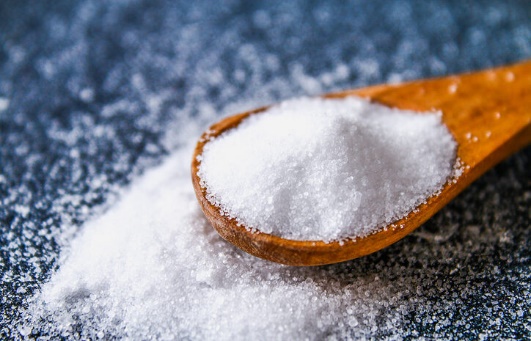 AlimentosQuantidade de sal existente em cada 100gConsequências do consumo excessivo de salFormas de minimizar o consumo diário de sal em casa.Batatas Fritas Ruffles Presunto1.70 gHipertensãoTente diminuir o sal da comida gradualmente para o seu paladar se acostumar.Maionese calvé1.70 gAVCRetire o saleiro da mesaKetchup Paladin2.00 gDemênciaLeia os rótulos das embalagensQueijo Flamengo Terra Nostra Fatias1.40 gOsteoporoseProve, antes de adicionar mais tempero durante o preparoManteiga de Amendoim Calvé0.55 gExcesso de pesoQuando usar temperos em pó ou caldo, não adicione mais sal